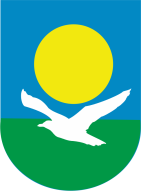 АДМИНИСТРАЦИЯ БАЙКАЛЬСКОГО ГОРОДСКОГО ПОСЕЛЕНИЯПОСТАНОВЛЕНИЕг. Байкальскот               г.                                                                                                             №       -пВ соответствии со ст. 44 Федерального закона от 31.07.2020 № 248-ФЗ «О государственном контроле (надзоре) и муниципальном контроле в Российской Федерации», на основании постановления Правительства Российской Федерации от 25.06.2021г. № 990 «Об утверждении Правил разработки и утверждения контрольными (надзорными) органами программы профилактики рисков причинения вреда (ущерба) охраняемым законом ценностям» при осуществлении муниципального контроля на автомобильном транспорте и в дорожном хозяйстве, Администрация Байкальского городского поселения Слюдянского района Иркутской областиПОСТАНОВЛЯЕТ:Утвердить «Программу профилактики рисков причинения вреда (ущерба) охраняемым законом ценностям при осуществлении муниципального контроля на автомобильном транспорте и в дорожном хозяйстве на территории Байкальского муниципального образования на 2023 год».Опубликовать постановление администрации Байкальского городского поселения Слюдянского района Иркутской области «Об утверждении программы профилактики рисков причинения вреда (ущерба) охраняемым законом ценностям при осуществлении муниципального контроля на автомобильном транспорте и в дорожном хозяйстве на территории Байкальского муниципального образования на 2023 год» на официальном сайте Администрации Байкальского городского поселения в информационно-телекоммуникационной сети «Интернет»: http://gorod-baikalsk.ru/, в разделе «Муниципальный контроль/ Муниципальный контроль на автомобильном транспорте и в дорожном хозяйстве».Контроль исполнения настоящего постановления возложить на заместителя главы администрации Байкальского городского поселения по жилищно-коммунальному хозяйству, градостроительству и ремонту.Настоящее постановление вступает в силу с момента официального опубликования (обнародования).Глава администрацииБайкальского городского поселения                                                   В. В. ТемгеневскийПриложение №1к постановлению Администрации Байкальского городского поселения Слюдянского района Иркутской областиот 09.12.2022 г.                              № 850-п«Программа профилактики рисков причинения вреда (ущерба)
охраняемым законом ценностям при осуществлении муниципального
контроля на автомобильном транспорте и в дорожном хозяйстве на территории Байкальского муниципального образования на 2023 год»Раздел 1. Анализ текущего состояния осуществления вида контроля, описание текущего уровня развития профилактической деятельности контрольного (надзорного) органа, характеристика проблем, на решение которых направлена программа профилактикиНастоящая программа разработана в соответствии со статьей 44 Федерального закона от 31 июля 2021 г. № 248-ФЗ «О государственном контроле (надзоре) и муниципальном контроле в Российской Федерации», постановлением Правительства Российской Федерации от 25 июня 2021 г. № 990 «Об утверждении Правил разработки и утверждения контрольными (надзорными) органами программы профилактики рисков причинения вреда (ущерба) охраняемым законом ценностям» и предусматривает комплекс мероприятий по профилактике рисков причинения вреда (ущерба) охраняемым законом ценностям при осуществлении муниципального контроля на автомобильном транспорте и в дорожном хозяйстве на территории Байкальского муниципального образования.Программа профилактики направлена на повышение эффективности предупреждения нарушений обязательных требований и повышение правовой грамотности контролируемых лиц.Мероприятия по профилактике нарушений обязательных требований, требований, установленных муниципальными правовыми актами по организации и осуществлению муниципального контроля на автомобильном транспорте и в дорожном хозяйстве (далее - мероприятия по профилактике нарушений), осуществляются должностными лицами (уполномоченными специалистами) на осуществление муниципального контроля на автомобильном транспорте и в дорожном хозяйстве.Предметом муниципального контроля является:соблюдение организациями и гражданами (далее - контролируемые лица) обязательных требований порядка организации и осуществления муниципального контроля за обеспечением сохранности автомобильных дорог на территории Байкальского муниципального образования;исполнение решений, принимаемых по результатам контрольных мероприятий.Объектами муниципального контроля (надзора) являются:автомобильные дороги общего пользования местного значения и дорожная деятельность в отношении автомобильных дорог общего пользования местного значения;объекты дорожного сервиса, размещенные в полосах отвода и (или) придорожных полосах автомобильных дорог общего пользования местного значения;муниципальные маршруты регулярных перевозок, не относящиеся к предмету федерального муниципального контроля (надзора) на автомобильном транспорте и в дорожном хозяйстве в области организации регулярных перевозок.Контролируемыми лицами, в отношении которых осуществляется муниципальный контроль (надзор) на территории Байкальского муниципального образования являются организации, руководители и иные должностные лица организаций, индивидуальные предприниматели, их уполномоченные представители, физические лица, не являющиеся индивидуальными предпринимателями.Раздел 2. Цели и задачи реализации программы профилактики
рисков причинения вреда (ущерба)2.1 Основными целями Программы профилактики являются:Стимулирование добросовестного соблюдения обязательных требований всеми контролируемыми лицами;Устранение условий, причин и факторов, способных привести к нарушениям обязательных требований и (или) причинению вреда (ущерба) охраняемым законом ценностям;Создание условий для доведения обязательных требований до контролируемых лиц, повышение информированности о способах их соблюдения.2.2. Проведение профилактических мероприятий программы профилактики направлено на решение следующих задач:Разъяснение контролируемым лицам обязательных требований;Укрепление системы профилактики нарушений рисков причинения вреда (ущерба) охраняемым законом ценностям;- Повышение уровня правовой грамотности, информированности и правосознания субъектов, в отношении которых осуществляется муниципальный контроль на автомобильном транспорте и в дорожном хозяйстве;- Выявление причин, факторов и условий, способствующих причинению вреда (ущерба) охраняемым законом ценностям и нарушению обязательных требований, определение способов устранения или снижение рисков их возникновения;- Принятие мер по устранению причин, факторов и условий, способствующих нарушению субъектами, в отношении которых осуществляется муниципальный контроль на автомобильном транспорте и в дорожном хозяйстве;- Принятие мер к обеспечению реального влияния на уровень безопасности охраняемым законом ценностей комплекса обязательных требований, соблюдение которых составляет предмет контроля;- Установление и оценка зависимости видов, форм и интенсивности профилактических мероприятий от особенностей контролируемого лица, проведение профилактических мероприятий с учетом данных факторов;- Создание системы консультирования контролируемых лиц, в том числе с использованием современных информационно-коммуникационных технологий;- Повышение квалификации кадрового состава контрольного (надзорного) органа, принимающего участие в проведении контрольных (надзорных) мероприятий.Раздел 3. Перечень профилактических мероприятий, сроки
(периодичность) их проведенияПри осуществлении муниципального контроля Контрольный орган проводит следующие виды профилактических мероприятий:информирование;обобщение правоприменительной практики;объявление предостережения;консультирование;профилактический визит.Раздел 4. Показатели результативности и эффективности программы профилактики рисков причинения вреда (ущерба)Реализация программы профилактики способствует:увеличению доли контролируемых лиц, соблюдающих обязательные требования Законодательства Российской Федерации в сфере транспорта и дорожного хозяйства;повышению качества предоставляемых транспортных услуг;развитию системы профилактических мероприятий, проводимых Контрольным (надзорным) органом.Ожидаемый результат реализации программы:снижение количества нарушений требований законодательства при увеличении количества и качества проводимых профилактических мероприятий, а так же соблюдение, подконтрольными субъектами обязательных требований законодательства, включая устранение причин, факторов и условий, способствующих возможному нарушению обязательных требований.Глава администрацииБайкальского городского поселения	  В. В. ТемгеневскийОб утверждении «Программы профилактики рисков причинения вреда (ущерба) охраняемым законом ценностям при осуществлении муниципального контроля на автомобильном транспорте и в дорожном хозяйстве на территории Байкальского муниципального образования на 2023 год»№п/пНаименование мероприятияСрок исполненияСтруктурное подразделение, ответственное за реализацию1.Информирование контролируемых и иных заинтересованных лиц по вопросам соблюденияобязательных требований посредством размещения сведений, определенных частью 3 статьи 46 Федерального закона № 248-ФЗ, на своем на официальном сайте в сети «Интернет» (далее - официальный сайт), в средствах массовой информации, через личные кабинеты контролируемых лиц в государственных информационных системах (при их наличии) и в иных формах.По мере необходимостиОтдел по ведениюгородского хозяйства (ЖКХ, ремонт, транспорт, связь) и благоустройству2.Обобщение правоприменительной практики в соответствии с положениями ст. 47 Федерального закона 248-ФЗ: подготовка доклада с результатами обобщения правоприменительной практики Контрольного органаДо 30 января года, следующего за отчетнымОтдел по ведению городского хозяйства (ЖКХ,ремонт, транспорт, связь) и благоустройству3.Объявление контролируемому лицу предостережения, в соответствии с положениями ст. 49 Федерального закона № 248-ФЗ, о недопустимости нарушения обязательных требований (далее - предостережение) при наличии сведений о готовящихся нарушениях обязательных требований или признаках нарушений обязательных требований и (или) в случае отсутствия подтвержденных данных о том, что нарушение обязательных требований причинило вред (ущерб) охраняемым законом ценностям либо создало угрозу причинения вреда (ущерба) охраняемым законом ценностям, и предлагает принять меры по обеспечению соблюдения обязательных требованийПо мере необходимостиОтдел по ведению городского хозяйства (ЖКХ,ремонт, транспорт, связь) и благоустройству4.Консультирование:1.Инспекторы осуществляют консультирование в соответствии с положениями ст. 50 Федерального закона № 248-ФЗ контролируемых лиц и их представителей:в виде устных разъяснений по телефону,посредством видео-конференц-связи, на личном приеме	либо	в	ходе	проведенияпрофилактического мероприятия, контрольного мероприятия;посредством размещения на официальном сайтеадминистрации письменного разъяснения по однотипным обращениям контролируемых лиц и их	представителей,	подписанногоуполномоченным	должностным	лицомКонтрольного органа.2.Письменное консультирование контролируемых лиц и их представителей осуществляется по следующим вопросам:1) порядок обжалования решений Контрольного органа;2) порядок консультирования, перечень вопросов, по которым осуществляется консультирование, в том числе перечень вопросов, по которым осуществляется письменное консультирование, определяются положением о виде контроля.3.Контролируемое лицо вправе направить запрос о предоставлении письменного ответа в сроки, установленные	Федеральным	законом	от02.05.2006 № 59-ФЗ «О порядке рассмотрения обращений граждан Российской Федерации».По мере необходимостиОтдел по ведению городского хозяйства (ЖКХ,ремонт, транспорт, связь) и благоустройству5.Профилактический визит проводится в соответствии с положениями ст. 52 Федерального закона № 248-ФЗ в форме профилактической беседы по месту осуществления деятельности контролируемого лица либо путем использования видео-конференц-связи.По мере необходимостиОтдел по ведению городского хозяйства (ЖКХ, ремонт, транспорт, связь) и благоустройству№ п/пНаименование показателяВеличина1.Полнота информации, размещенной на официальном сайте контрольного органа в сети «Интернет» в соответствии с частью 3 статьи 46 Федерального закона от 31 июля 2021 г. № 248-ФЗ «О государственном контроле (надзоре) и муниципальном контроле в Российской Федерации»100 %2.Удовлетворенность контролируемых лиц и их представителями консультированием контрольного (надзорного) органа90 % от числа обратившихся3.Количество	проведенных	профилактическихмероприятийне менее 1мероприятия, проведенного контрольным (надзорным) органом